Side 923  Handicap  Søg StøttepersonKoordinator Side 923  Handicap  Søg StøttepersonKoordinator Side 923  Handicap  Søg StøttepersonKoordinator Søg kontaktpersonNaviger frem til side 923ALT + Q 923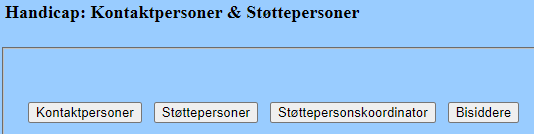 StøttepersonkoordinatorKlik på knappen Støttepersonkoordinator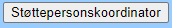 Søg på CPR- NRDu kan søge på:
hele eller dele af CPR-NR
Hvis du søger på et helt CPR-NR , vises lige netop denne ene Støttepersonkoordinator.Hvis du blot klikker Søg vil du få en liste med Støttepersonkoordinatorer.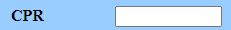 Søg på navnDu kan søge på:
hele navnet eller blot nogle af bogstaverne i navnet.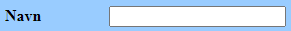 Søg på EmailDu kan søge på den Email, som Støttepersonkoordinatoren er registreret med.Du kan søge på hele email-adressen.Eller blot nogle af bogstaverne i emailadressen. Hvis du søger på en del af mailadressen vil du få en liste med Støttepersonkoordinatorer.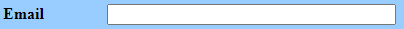 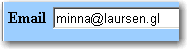 Søg på TelefonnummerDu kan søge på det telefonnummer, som Støttepersonkoordinatoren er registreret med. Du kan søge på hele nummeret, eller noget af telefonnummeret.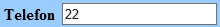 SøgStart søgning med Søg-knappen.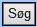 Søgeresultatet Søgeresultatet er Støttepersonkoordinatoren, der er oprettet i systemet. Klik på det understregede CPR-nummer i listen, for at fåvist detaljer om personen.Version 2Dato: 24.03.2021/MIL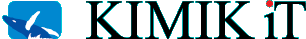 